  ANUNȚ DE PARTICIPAREprivind achiziționarea Serviciilor de internet nelimitat și televiziune digitală pentru anul 2021prin achiziția de valoare micăDenumirea autorității contractante: IMSP Spitalul Clinic Republican „Timofei Moșneaga”IDNO: 1003600150783Adresa: MD-2025, mun.Chișinău, str.Nicolae Testemițanu 29Numărul de telefon/fax: 022 403 697Adresa de e-mail și de internet a autorității contractante: www.scr.md/ achizitiipublicescr@gmail.comAdresa de e-mail sau de internet de la care se va putea obține accesul la documentația de atribuire: documentația de atribuire este anexată în cadrul procedurii în SIA RSAP Cumpărătorul invită operatorii economici interesați, care îi pot satisface necesitățile, să participe la procedura de achiziție privind livrarea/prestarea/executarea următoarelor bunuri /servicii/lucrări:În cazul în care contractul este împărțit pe loturi un operator economic poate depune oferta (se va selecta): Pentru un singur lot 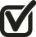  Admiterea sau interzicerea ofertelor alternative: nu se admite.Termenii și condițiile de livrare/prestare/executare solicitați: lunar, pe parcursul anului 2021.Termenul de valabilitate a contractului: 31 decembrie 2021.Scurta descriere a criteriilor privind eligibilitatea operatorilor economici care pot determina eliminarea acestora și a criteriilor de selecție; nivelul minim/obligativitatea cerințelor eventual impuse; se menționează informațiile solicitate: Tehnici și instrumente specifice de atribuire (dacă este cazul specificați dacă se va utiliza acordul-cadru, sistemul dinamic de achiziție sau licitația electronică): nu se aplică.Criteriul de evaluare aplicat pentru adjudecarea contractului: Cel mai mic preţ fără TVA cu corespunderea cerinţelor solicitate, pe lot.Termenul limită de depunere/deschidere a ofertelor:până la: SIA RSAPpe: SIA RSAPAdresa la care trebuie transmise ofertele sau cererile de participare: Ofertele sau cererile de participare vor fi depuse electronic prin intermediul SIA RSAPLocul deschiderii ofertelor: SIA RSAPOfertele întârziate vor fi respinse. Limba sau limbile în care trebuie redactate ofertele sau cererile de participare: românaDenumirea și adresa organismului competent de soluționare a contestațiilor: Agenția Națională pentru Soluționarea ContestațiilorAdresa: mun. Chișinău, bd. Ștefan cel Mare și Sfânt nr.124 (et.4), MD 2001;Tel/Fax/email:022-820 652, 022 820-651, contestatii@ansc.mdData transmiterii spre publicare a anunțului de participare: SIA RSAPÎn cadrul procedurii de achiziție publică se va utiliza/accepta:Conducătorul grupului de lucru:  ___________________   Dragoș PIDLEACNr. d/oCod CPVDenumirea bunurilor solicitateU/MTermen (luni)Canti-tateaSpecificarea tehnică deplină solicitată, Standarde de referințăValoarea estimată, fără TVA, lei1.Lot 1. Servicii de internet nelimitat și televiziune digitalăLot 1. Servicii de internet nelimitat și televiziune digitalăLot 1. Servicii de internet nelimitat și televiziune digitalăLot 1. Servicii de internet nelimitat și televiziune digitalăLot 1. Servicii de internet nelimitat și televiziune digitalăLot 1. Servicii de internet nelimitat și televiziune digitală89 500,001.172400000-4Lot 1.1. Servicii internet nelimitatabonament121Conexiune la Internet:Tipul canalului fizic: fibră optică (până în sediul Abonatului);Infrastructura de acces: doar prin rețele subterane;Echipamentul corespunzător pentru prestarea serviciilor de acces la internet – gratuit;Viteza de acces la resurse Internet Globale fără limită de trafic: minim 1 Gbps încărcare (upload) și minim 1 Gbps descărcare (download);Viteza de acces la toate resursele Internet din Moldova (MD-IX) fără limită de trafic: minim 1 Gbps  încărcare (upload) și minim 1 Gbps descărcare (download);Perioada de prestare a serviciilor de acces la Internet: continuu (24 ore/zi, 7 zile pe săptămână, inclusiv zilele de odihnă și sărbătorile) de la 01 ianuarie până la 31 decembrie;Fiabilitatea și stabilitatea pentru fiecare conexiune: minim 99 %;Posibilitatea utilizării a minim 5 adrese IP reale;Conexiune de rezervă la internet: prin rețele de telefonie mobilă cu tehnologie 3G(+)/4G(+)  (internet connection back-up) cu trafic inclus minim 15 GB (Gigaocteți) și viteza după expirarea traficului inclus minim 512 kbps;Posesia unui Centru de apel pentru asistență tehnică (Call Center) cu notificarea apelantului prin SMS care să conțină confirmarea și numărul de înregistrare a cererii de asistență tehnică;Disponibilitatea suportului tehnic: continuu (24 ore/zi, 7 zile pe săptămână, inclusiv zilele de odihnă și sărbătorile) de la 01 ianuarie până la 31 decembrie;Monitorizarea conexiunii: continuu (24 ore/zi, 7 zile pe săptămână, inclusiv zilele de odihnă și sărbătorile) de la 01 ianuarie până la 31 decembrie;Perioada de testare: de la 01 decembrie până la 31 decembrie anul curent;Condiții de testare: în mod gratuit cu viteza: minim 300 Mbps pentru toată perioada de testare, minim 1 Gbps pentru cel puțin o săptămână în timpul unui test deplin, instalarea și configurarea conexiunii trebuie finalizată cu o zi înainte de începutul perioadei de testare.1.272400000-4Lot 1.2. Servicii televiziune digitalăabonament1233Conexiune de Televiziune Digitală (puncte de conectare pentru televizoare):Cantitatea de canale: minim 130 canale, dintre care minim 30 în format HD;Echipament: gratuit pentru fiecare conexiune de televiziune digitală;Funcții interactive: pauză, înregistrare, reluare programe, vizionarea programelor în reluare fără utilizarea echipamentelor sau dispozitivelor suplimentare;Canal propriu al Beneficiarului: crearea și furnizarea canalului propriu informativ al Beneficiarului (SCR) inclus în grila de canale pentru vizionarea exclusivă în rețeaua Beneficiarului, posibilitatea încărcării și gestionării de către personalul Beneficiarului a conținutului video propriu informativ prin canalul propriu și difuzarea acestuia la toate conexiunile de televiziune digitală fără utilizarea echipamentelor sau dispozitivelor suplimentare; Posibilitatea extinderii numărului de conexiuni;Posesia unui Centru de apel pentru asistență tehnică (Call Center) cu notificarea apelantului prin SMS care să conțină confirmarea și numărul de înregistrare a cererii de asistență tehnică;Disponibilitatea suportului tehnic: continuu (24 ore/zi, 7 zile pe săptămână, inclusiv zilele de odihnă și sărbătorile) de la 01 ianuarie până la 31 decembrie;Monitorizarea conexiunii: continuu (24 ore/zi, 7 zile pe săptămână, inclusiv zilele de odihnă și sărbătorile) de la 01 ianuarie până la 31 decembrie;Perioada de testare: de la 01 decembrie până la 31 decembrie anul curent;Condiții de testare: în mod gratuit și cu grila completă (130 canale (30HD) + 1 canal propriu) pentru toată perioada de testare pentru 2 conexiuni de televiziune digitală: Blocul Principal, etajul 2 incinta Serviciului Informațional și Telecomunicații – 1 conexiune, și Blocul Principal, etajul 1 (intrarea din Holul central), laborator – 1 conexiune. Finalizarea instalărilor și configurărilor conexiunilor pentru toate celelalte televizoare se vor finaliza până la 30 decembrie anul curent.Valoarea estimativă totalăValoarea estimativă totalăValoarea estimativă totalăValoarea estimativă totalăValoarea estimativă totalăValoarea estimativă totalăValoarea estimativă totală89 500,00Nr. d/oDescrierea criteriului/cerințeiMod de demonstrare a îndeplinirii criteriului/cerinței:Nivelul minim/ Obligativit.1Informații generale despre ofertantSă conțină obligatoriu numele conducătorului, date de contact (telefon și e-mail) și coordonatele bancare – confirmată prin aplicarea semnăturii electroniceObligatoriu2Oferta conform modelului atașatÎncărcată la procedură, confirmată prin aplicarea semnăturii electroniceObligatoriu3Decizie/Extras de înregistrareCopie, emis de Agenţia Servicii Publice, confirmat prin aplicarea semnăturii electroniceObligatoriu4Notificare privind inițierea activității de comerț/ Licența de activitate/ Autorizare de funcționareCopie, emis de organul abilitat, confirmată prin aplicarea semnăturii electroniceObligatoriu5Autorizație de retransmisie (Televiziune)Copie, emisde organul abilitat, confirmată prin aplicarea semnăturii electroniceObligatoriu6Centru de apel pentru asistență tehnică (Call Center)Declarație despre disponibilitatea unui Centru de apel pentru asistență tehnică cu notificarea apelantului prin SMS care să conțină confirmarea și numărul de înregistrare a cererii de asistență tehnică, confirmată prin aplicarea semnăturii electroniceObligatoriu7Disponibilitatea suportului tehnic Declarație despre disponibilitatea suportului tehnic continuu (24/24 ore/zi și 7/7 săptămână), confirmată prin aplicarea semnăturii electroniceObligatoriuModalitatea de efectuare a evaluăriiModalitatea de efectuare a evaluăriiCel mai mic preț fără TVA cu corespunderea cerințelor solicitate, pe lotCel mai mic preț fără TVA cu corespunderea cerințelor solicitate, pe lotTermenii și condițiile de livrare/prestare/executare solicitațiTermenii și condițiile de livrare/prestare/executare solicitațiDDP-Franco destinație vămuit, Incoterms 2013, lunar pe parcursul anului 2021 DDP-Franco destinație vămuit, Incoterms 2013, lunar pe parcursul anului 2021 Termen și modalitatea de achitareTermen și modalitatea de achitarePrin transfer, în termen de 30 zile, din data prezentării facturiiPrin transfer, în termen de 30 zile, din data prezentării facturiiNotă: În cazul în care documentele ofertelor încărcate nu vor fi semnate cu semnătura electronică, acestea vor fi respinse, potrivit cadrului normativ în vigoare.Notă: În cazul în care documentele ofertelor încărcate nu vor fi semnate cu semnătura electronică, acestea vor fi respinse, potrivit cadrului normativ în vigoare.Notă: În cazul în care documentele ofertelor încărcate nu vor fi semnate cu semnătura electronică, acestea vor fi respinse, potrivit cadrului normativ în vigoare.Notă: În cazul în care documentele ofertelor încărcate nu vor fi semnate cu semnătura electronică, acestea vor fi respinse, potrivit cadrului normativ în vigoare.Denumirea instrumentului electronicSe va utiliza/accepta sau nudepunerea electronică a ofertelor sau a cererilor de participareSe acceptăsistemul de comenzi electroniceNu se acceptăfacturarea electronicăSe acceptăplățile electroniceSe acceptă